Fiche projet d’accueil 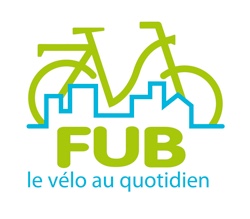 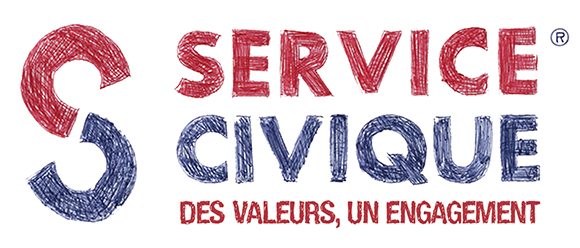 Agrément collectif service civiqueModalités La fiche « projet d’accueil » est à remplir pour chaque volontaire. La FUB suggère à ses associations d’accueillir les volontaires en binôme afin de faciliter la dynamique de groupe et l’autonomie. Auquel cas, deux fiches projet d’accueil doivent être remplies. Informations générales Nom de l’association :      Adresse du siège social :      Code Postal :      Commune :      Téléphone :      Contexte du projet StructureNombre de salarié-e-s :      Nombre de bénévoles dits actifs ou actives :      Disposez-vous d’un local ? :      Description de la structure et enjeux du moment : Projet d’accueil Définissez votre projet d’accueil :(Constat d’un besoin, volonté développer de nouvelles activités, projet discuté et validé en CA…) Mission Mission demandée : NB : les missions peuvent être combinées. Chaque volontaire est mobilisé sur une ou plusieurs des trois missions suivantes : « apprendre aux adultes et aux enfants à faire du vélo au quotidien », « accompagner les cyclistes pour être autonome dans la réparation de leur vélo », « contribuer à faire connaitre et à rendre accessible à tous la pratique du vélo au quotidien ». Mois / Année d’arrivée :       /      L’ASC demande que les volontaires soient accueilli-e-s sur 8 mois Durée hebdomadaire : 25 à 28hTutorat Identification tuteur(s) – tutrice(s)(Disponibilité hebdomadaire pour entretiens avec les volontaires)Liste des pièces à fournir Fiche projet d’accueil Charte signée par le ou la responsable de l’association et le tuteur ou la tutrice envisagé-eContacts Documents à envoyer à Manon Thiollier, chargée d’animation de réseau: m.thiollier@fub.fr 1e contact Nom :      Prénom :      Fonction :      Téléphone :      Courriel :      2e contact Nom :       Prénom :      Fonction :      Téléphone :       Courriel :      